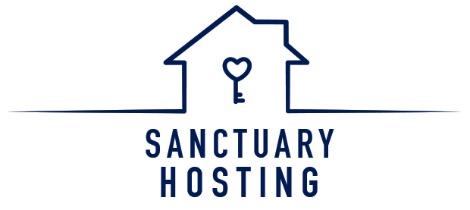 Fundraising Assistant (part-time)Details for applicants1. Application processPlease carefully read the job description which is available on the Sanctuary Hosting website www.sanctuaryhosting.orgIf you would like to apply, please complete the application form and send it to: ana.novakovic@sanctuaryhosting.orgPLEASE DO NOT SEND CVs.  APPLICATIONS MUST BE MADE USING A SANCTUARY HOSTING APPLICATION FORM.You may also, if you wish, complete and send the Equality and Diversity Monitoring Form to us. This is anonymous, entirely voluntary and does not form part of the assessment process.Short-listed candidates will be informed as soon as possible and will be invited to an interview. Sanctuary Hosting follows an equal opportunities policy. 2. DBS [Disclosure and Barring Service] formally CRB checks If you are offered the post it will be subject to a basic DBS check. It is a requirement of the position that you consent to this check and that the results are acceptable to us. Previous convictions will not necessarily exclude you from being accepted for the position. If you already hold a current certificate we will ask you to allow us to check your status.3. Basic terms and conditionsFull terms and conditions of employment will be discussed and agreed with the successful applicant at the point they are offered the job. What follows are some key features that applicants need to be aware of. The salary offered is £21,000 gross pro rata to 10 hours per week (27% or c. £5,600 pa)There will be opportunity for flexible working around your own availability and the needs of the organisation (eg attendance at events, team meetings etc)The post holder will receive 33 days holiday a year including bank holidays pro rata 4. Place of work and travel Sanctuary Hosting has a small office base in Oxford but staff are encouraged to work from home to ease pressure on office space. The charity is in the process of expanding so that it covers Milton Keynes and Reading as well as Oxfordshire and it may be necessary for the successful candidate to travel within this area. Travel expenses other than to and from the office will be reimbursed (mileage or bus/train fares)5 Dates Deadline for applications: Monday 19 NovemberInterview date: Tuesday 27th November6 Alternative ways of workingWe are offering the role as part-time employment but would be willing to discuss other ways of delivering the required outcomes by a suitable self-employed person who wishes to remain self-employed.